Maths in Year 1Count to and across 100 from any numberCount, read and write numbers to 100 in numeralsRead and write mathematical symbols: +, - and =Identify "one more" and "one less"Use number bonds and subtraction facts within 20Add 1-digit and 2-digit numbers to 20, including zeroSubtract 1-digit and 2-digit numbers to 20, including zeroRecognise, find and name a halfRecognise, find and name a quarterMeasure and begin to record length, mass, volume and timeRecognise and know the value of all coins and notesUse language to sequence events in chronological orderRecognise and use language relating to datesTell the time to the half-hour, including drawing clocksRecognise and name common 2-D shapesRecognise and name common 3-D shapes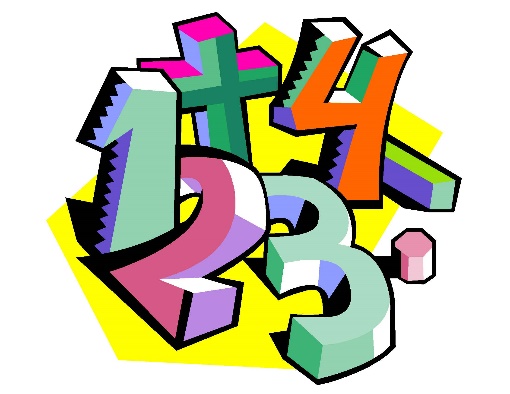 